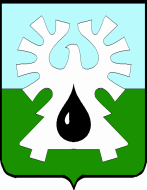 ГОРОДСКОЙ ОКРУГ УРАЙХАНТЫ-МАНСИЙСКОГО АВТОНОМНОГО ОКРУГА – ЮГРЫДУМА ГОРОДА УРАЙПРОТОКОЛзаседания Думы города Урай седьмого созыва25.04.2024                                                                                                          №2810-00 час.Председательствующий: Величко А.В.  – председатель Думы города Урай.Приняли участие На заседании присутствует 17 депутатов, имеются 3 доверенности отсутствующих депутатов (прилагаются).  Двадцать восьмое заседание Думы города Урай седьмого созыва является правомочным.Председательствующий представил депутатам Думы города Берсеневу Светлану Александровну, назначенную приказом Генерального прокурора РФ прокурором города Урай. На заседании присутствовали:	В период с 22.03.2024 по 24.04.2024 Думой города Урай в заочной форме принято три решения Думы города Урай:1. №22 от 27.03.2024 «О награждении Благодарственным письмом Думы».Результат голосования: «за» - 12, «протии» -1, «воздержался» - 1, не приняли участие в голосовании – 6 депутатов (решение и лист опроса прилагаются);2. №23 от 10.04.2024 «О награждении Благодарственным письмом Думы».Результат голосования: «за» - 16, не приняли участие в голосовании – 4 депутатов (решение и лист опроса прилагаются).3. №24 от 10.04.2024 «О награждении Почетной грамотой Думы».Результат голосования: «за» - 16, не приняли участие в голосовании - 4 депутатов (решение и лист опроса прилагаются).Председательствующий: О ведении онлайн- трансляции на официальной странице в социальных сетях «Вконтакте» и протокольных аудио- видеозаписей с заседания Думы.Председательствующий попросил депутатов перевести телефоны в беззвучный режим.  Председательствующий: Предложил депутатам Думы принять проект повестки двадцать восьмого заседания Думы города Урай за основу. Поставил предложение на голосование.РЕШИЛИ: Принять проект повестки двадцать восьмого заседания Думы города Урай седьмого созыва за основу.Результат голосования: единогласно. РЕШЕНИЕ ПРИНЯТО.Председательствующий: Уважаемые коллеги,  поступило предложение от главного врача  Урайской городской клинической больницы об изменении  срока рассмотрения вопроса «О реализации в 2023 году в городе Урай Национального проекта «Здравоохранение» с апреля на второе полугодие  2024.	Срок рассмотрения данного вопроса утвержден решением Думы города  21.12.2023 №103  в плане работы Думы на 1-е полугодие 2024, для его изменения и  его рассмотрения  необходимо принять решение Думы.	Председательствующий поставил на голосование поступившее предложение об изменении срока рассмотрения вопроса «О реализации в 2023 году в городе Урай Национального проекта «Здравоохранение» с апреля на второе полугодие  2024 года.РЕШИЛИ: Изменить срок рассмотрения вопроса «О реализации в 2023 году в городе Урай Национального проекта «Здравоохранение»» с апреля на второе полугодие  2024 года.Результат голосования: «за» - 16 депутатов, «против» - 1 депутат (Кукушкин А.В.).РЕШЕНИЕ ПРИНЯТО.Председательствующий: Будут ли  предложения у депутатов по повестке заседания?Выступил Насибуллин Л.Ф.:  Предложил включить в повестку заседания выступления по обращениям, поступившие депутатам от избирателей.  Председательствующий: Поставил на голосование предложение депутата Насибуллина Л.Ф.  Результат голосования: «за» - 5 депутатов (Бусарева Е.А., Кукушкин А.В., Насибуллин Л.Ф., Сафонов А.Н., Ребякин Е.А.), «против» - 12 депутатов.РЕШЕНИЕ НЕ ПРИНЯТО.Председательствующий: Поставил на голосование предложение об утверждении повестки двадцать восьмого заседания Думы города Урай седьмого созыва в целом. РЕШИЛИ: Утвердить повестку двадцать восьмого заседания Думы города Урай седьмого созыва в целом: Результат голосования: «за» - 15 депутатов, «против» - 2 депутата (Кукушкин А.В., Насибуллин Л.Ф.).РЕШЕНИЕ ПРИНЯТО.Председательствующий: Коллеги, мы с Вами активно отработали по всем вопросам проекта повестки текущего заседания на заседаниях:- постоянных комиссий Думы,- заседаниях депутатской  фракции и депутатского объединения,- совещании депутатов.Задали докладчикам интересующие нас вопросы и получили на них ответы. Все депутаты имели возможность выступить и высказать свои предложения по рассматриваемым вопросам, без каких-либо ограничений. Предлагаю, для максимально эффективной и оперативной работы депутатского корпуса:1. в случае, если по предложению профильной комиссии и депутатов вопрос не заслушивается на заседании Думы, то при его рассмотрении не задавать вопросы докладчику;2. в случае, если по предложению профильной комиссии и депутатов вопрос  заслушивается на заседании Думы, то при его рассмотрении  задавать депутату не более одного вопроса докладчику.Выступил Кукушкин А.В.: Предложил депутатам в регламент работы двадцать восьмого заседания Думы города Урай оставить норму для всех вопросов повестки заседания - выступающим в прениях по одному и тому же вопросу повестки не более двух раз. Председательствующий поставил на голосование свое предложение.РЕШИЛИ: Принять следующие протокольные решения, действующие на двадцать восьмом заседании:  1. в случае, если по предложению профильной комиссии и депутатов вопрос не заслушивается на заседании Думы, то при его рассмотрении не задавать вопросы докладчику;2. в случае, если по предложению профильной комиссии и депутатов вопрос  заслушивается на заседании Думы, то при его рассмотрении задавать депутату не более одного вопроса докладчику.Результат голосования: «за» - 12 депутатов, «против» - 2 депутата (Кукушкин А.В., Насибуллин Л.Ф.), не приняли участие в голосовании – 3 депутата (Бусарева Е.А., Ребякин Е.А., Сафонов А.Н.). РЕШЕНИЕ ПРИНЯТО. Председательствующий: Предлагаю следующий порядок работы:- докладчику по первому   вопросу повестки - до 30 минут;- докладчику по второму   вопрос повестки - до 20 минут;- докладчикам по  остальным вопросам повестки - до 10 минут;- провести заседание Думы  без перерыва.Результат голосования: «за» - 16 депутатов, «против» - 1 депутат (Кукушкин А.В.).РЕШЕНИЕ ПРИНЯТО.Председательствующий Миникаев Р.Ф., заместитель председателя Думы города Урай. Вопросы докладчику поступили от депутатов: Насибуллина Л.Ф.: О включении в повестку заседания Думы города раздела «Разное» для обсуждения обращений, поступивших депутатам от избирателей.   Величко А.В.: Дал пояснение. Кукушкина А.В.: Об отсутствии информации в отчете Думы за 2023 год о привлечении председателя Думы города к наказанию за нарушение антикоррупционного законодательства. Величко А.В.: Дал пояснение. Выступили:Закирзянов Т.Р.: О постоянной и оперативной работе главы города с депутатами по поступившим от избирателей обращениям. Насибуллин Л.Ф.: О регулярном направлении им в администрацию города обращений, поступивших от избирателей. Председательствующий Величко А.В., председатель Думы города Урай. Выступили: Сафонов А.Н.: 1. Поблагодарил за отчет и уточнил, что в отчете отражена  деятельность всех депутатов Думы города Урай седьмого созыва. 2. О работе депутатов в Общественном совете по физической культуре и спорту города и принятии решения на нем о реализации в городе проекта «Аллея славы ветеранов спорта города Урай».  3. О создании Совета  по вопросам жилищно–коммунального хозяйства города с участием депутатов Думы города, для решения вопросов в том числе сноса аварийного жилья и содержания дорог. 4. Предложил утвердить отчет о  результатах деятельности Думы города Урай за 2023 год.Закирзянов Т.Р.: О работе Общественного совета по вопросам жилищно–коммунального хозяйства города. О рассмотрении возможности реализации в городе проекта «Аллея славы ветеранов спорта города Урай». Кукушкин А.В.: 1. О включении в повестку заседания Думы вопроса «Разное» для оперативного рассмотрения и обсуждения депутатами обращений, поступивших от избирателей.  2. О возможности депутатам задавать вопросы докладчику и выступать при рассмотрении вопросов повестки заседания Думы города. 3. Предложил не утверждать отчет о  результатах деятельности Думы города Урай за 2023 год.Величко А.В.: О необходимости внесении вопросов в повестку заседания Думы города после предварительного подробного рассмотрения депутатами,  профильными комиссиями.   Насибуллин Л.Ф.: 1. О возможности включения депутатов в состав Общественного совета по вопросам ЖКХ г.Урай. 2. Об избрании второго заместителя председателя Думы города Урай седьмого созыва на непостоянной основе. 3. О благоустройстве общественных территорий в городе Урай и их содержании. 4. Предложил утвердить отчет о  результатах деятельности Думы города Урай за 2023 год.Борисова А.В.: Предложила утвердить отчет о  результатах деятельности Думы города Урай за 2023 год и пояснила, что отчет полный и в нем  раскрыта работа всех депутатов Думы города Урай седьмого созыва. Свиридов Д.П., депутат Думы Ханты-Мансийского автономного округа -Югра: Выразил слова благодарности за проделанную работу депутатами Думы города в 2023 году по улучшению качества жизни горожан и реализацию наказов избирателей, данных депутатам Думы города седьмого созыва.  (Решение прилагается)РЕШЕНИЕ ПРИНЯТО.Баев С.А., председатель комиссии по бюджету, озвучил решение комиссии.Вопросы докладчику поступили от депутатов: Насибуллина Л.Ф.: О нарушениях, выявленных в ходе проведения экспертиз Контрольно-счетной палатой города. Мядель И.А.: Дала пояснение. Кукушкина А.В.:  1. О привлечении к ответственности должностных лиц, виновных в допущенных нарушениях. Кого из должностных лиц привлекли к ответственности и какие наказания они понесли?2. В отношении какого председателя ТОСа возбуждено уголовное дело после направления материалов по результатам контрольным и экспертно-аналитическим мероприятиям в прокуратуру города Урая?Мядель И.А.: Дала пояснения. Мунарев И.С.: При данной штатной численности Контрольно-счетной палаты города возможна ли реализация в полном объеме мероприятий, утвержденных планом деятельности КСП, с учетом объемного бюджета города?  Мядель И.А.: Дала пояснение. Выступил Кукушкин А.В.: О привлечении к ответственности виновных лиц за незаконное увольнение специалиста Контрольно-счетной палаты города. 	В 11-25 час. депутат Кукушин А.В. покинул заседание Думы города без уважительной причины, не оставив доверенность. На заседании присутствует 16 депутатов, имеются 3 доверенности отсутствующих депутатов (прилагаются).  Двадцать восьмое заседание Думы города Урай седьмого созыва является правомочным.Выступил Насибуллин Л.Ф.: О представлении информации о руководителе ТОСа в отношении которого было возбуждено уголовное дело после направления материалов по контрольным и экспертно-аналитическим мероприятиям в прокуратуру города Урая. Председательствующий сделал замечание депутатам Бабенко А.В. и Баеву С.А. в связи с  поведением на заседании Думы. Выступили:Насибуллин Л.Ф.: О мерах ответственности должностных лиц за нарушения,  выявленные КСП города. Об усилении контроля КСП города за эффективным использованием денежных средств в бюджетных учреждениях города. Величко А.В.: Поблагодарил за полный отчет и обратил внимание на регулярность опубликований  информации о деятельности Контрольно-счетной палаты города в официальном сообществе в социальной сети «ВКонтакте».(Решение прилагается)РЕШЕНИЕ ПРИНЯТО.Бабенко А.В., председатель комиссии по вопросам местного самоуправления, озвучил решение комиссии.РЕШЕНИЕ ПРИНЯТО.В 11-39 час. депутат Ребякин Е.В. на 5 минут покидал заседание Думы города. Вопросы докладчику поступили от депутатов: Будункевича И.Д.: Об организации мероприятий по ликвидации и предотвращению образования несанкционированных мест размещения отходов на территории города. Халиуллин И.И.: Дал пояснение. Насибуллина Л.Ф.: Поблагодарил за доклад и уточнил вопрос об эффективности работы администрации города, в части организации мероприятий по ликвидации и предотвращению образования несанкционированных мест размещения отходов на территории города.Халиуллин И.И.: Дал пояснение. Мунарева И.С.:  Существует ли у АО «Югра-Экология» «дорожная карта»  сортировки мусора по территории города? Дутов Б.Ю.: Дал пояснение. Величко А.В.: Об организации сбора и сортировки отходов в городе. Халиуллин И.И.: Дал пояснение. Кочемазова А.В.: Поблагодарил за доклад и отметил работу полигона  ТБО в городе и организацию работы межмуниципального полигона ТБО на территории Кондинского района. Об установке в городе контейнеров для сбора крупногабаритных отходов. Дутов Б.Ю., Гробовец В.А.: Дали пояснение. Выступили: Насибуллин Л.Ф.: Об эффективности работы администрации города в части организации мероприятий по ликвидации и предотвращению образования несанкционированных мест размещения отходов на территории города. Об усилении профилактических мероприятий по предотвращению образования свалок. О создании комиссии с участием депутатов Думы города по выявлению и профилактике по предотвращению образования несанкционированных мест размещения отходов на территории города.Величко А.В.: Поблагодарил за объемный доклад и попросил представителя Кондинского отдела Природнадзора Югры при представлении информации в Думу города по вопросам деятельности отдела Природнадзора Югры дополнять его презентацией.  РЕШЕНИЕ ПРИНЯТО.Бусарева Е.А., председатель  комиссии по социальной политике,  озвучила решение комиссии.Бусарева Е.А., председатель  комиссии по социальной политике,  озвучила решение комиссии.Баев С.А., председатель комиссии по бюджету, озвучил решение комиссии.Бабенко А.В., председатель комиссии по вопросам местного самоуправления, озвучил решение комиссии.Бабенко А.В., председатель комиссии по вопросам местного самоуправления, озвучил решение комиссии.Бабенко А.В., председатель комиссии по вопросам местного самоуправления, озвучил решение комиссии.РЕШЕНИЕ ПРИНЯТО.Бабенко А.В., председатель комиссии по вопросам местного самоуправления, озвучил решение комиссии.Выступил Насибуллин Л.Ф.: Об информировании населения по вопросам порядка обращения и вывоза строительных и крупногабаритных отходов на полигон ТБО в городе.  РЕШЕНИЕ ПРИНЯТО.Бабенко А.В., председатель комиссии по вопросам местного самоуправления, озвучил решение комиссии.Выступил Насибуллин Л.Ф.: Предложил депутатам поддержать обращение депутатов Думы города Нягани в Думу Ханты-Мансийского автономного округа –Югры. РЕШЕНИЕ ПРИНЯТО.Председательствующий: Есть ли у депутатов замечания, вопросы, предложения по ведению заседания Думы?Председательствующий: Есть ли у прокурора города замечания, вопросы, предложения по ведению заседания Думы?Прокурор города Урай Берсенева С.А. высказалась об отсутствии замечаний, вопросов и предложений по ведению заседания Думы.  Председательствующий: Поблагодарил всех за активное участие в  подготовке и работе очередного заседания Думы. Двадцать восьмое очередное заседание Думы города  Урай седьмого созыва объявил закрытым.Председательствующий                                                                 А.В. Величкодепутаты:    Бабенко А.В.,Баев С.А.,Борисова А.В.,Будункевич И.Д.,Бусарева Е.А., Гайсин И.Г.,Жуков Е.В., Кочемазов А.В.,Кукушкин А.В.,Миникаев Р.Ф., Мунарев И.С.,Насибуллин Л.Ф.,Овденко Н.Б.,Павликов Д.Н.,Ребякин Е.А.,Сафонов А.Н.Отсутствовали депутаты:Акчурин М.Р.- уважительная причина (доверенность Миникаеву Р.Ф.),Анваров И.Р.- уважительная причина (доверенность Гайсину И.Г.),Жигарев Е.В.- уважительная причина (доверенность Сафонову А.Н.). Свиридов Д.П.-депутат Думы Ханты-Мансийского автономного округа, Закирзянов Т.Р.-глава города Урай, Капустин Р.А. -заместитель главы города Урай,Гарифов В.Р.-заместитель главы города Урай - председатель комитета по управлению муниципальным имуществом администрации города Урай,Гробовец В.А.-заместитель главы города Урай, Хусаинова И.В.-исполняющий обязанности заместителя главы города Урай,Кащеева У.В.-исполняющий обязанности заместителя главы города Урай, Берсенева С.А.-прокурор города Урай,Куницына М.С.  -начальник правового управления администрации города Урай,Халиуллин И.Ф.-заместитель начальника Кондинского отдела по контролю и надзору в сфере охраны окружающей среды, объектов животного мира и лесных отношений Службы по контролю и надзору в сфере охраны окружающей среды, объектов животного мира и лесных отношений ХМАО — Югры,Дутов Б.Ю.-представитель АО «Югра-Экология», Пономаренко Н.А.-исполняющий обязанности директора муниципального казенного учреждения «Управление градостроительства, землепользования и природопользования города Урай, Подойников Р.В.-главный инженер АО «Югорская территориальная энергетическая компания – Энергия»,Зайцева Л.В.-начальник управления образования администрации г. Урай,Лысюк Д.А.-референт главы города Урай,Лесовский Е.А.-инспектор отдела контроля расходов в сфере жилищно-коммунального хозяйства, дорожного хозяйства и транспорта, капитального строительства, благоустройства Контрольно-счетной палаты города Урай, Ли Г.С.-инспектор отдел контроля расходов в социально-культурной сфере, в сфере экономики и финансов, муниципального управления, управления муниципальным имуществом, аудита закупок Контрольно-счетной палаты города Урай,Карпенко Г.Н.-начальник отдела контроля расходов в сфере жилищно-коммунального хозяйства, дорожного хозяйства и транспорта, капитального строительства, благоустройства Контрольно-счетной палаты города Урай, Мядель И.А.-председатель Контрольно-счетной палаты города Урай,Чемогина Л.Л.-руководитель аппарата Думы города Урай,Иноземцева Н.М.-пресс-секретарь председателя Думы города Урай,Наумова Н.В.-специалист-эксперт аппарата Думы города Урай,Николаева В.В. -специалист-эксперт аппарата Думы города Урай.СЛУШАЛИ 1:О повестке двадцать восьмого заседания Думы города Урай седьмого созыва.О повестке двадцать восьмого заседания Думы города Урай седьмого созыва.Докладчик:Величко А.В., председатель Думы города Урай.Отчет о результатах деятельности  Думы города Урай за 2023 год.Докладчик: Величко Александр Витальевич, председатель Думы города Урай седьмого созыва. Отчет о деятельности Контрольно-счетной палаты города Урай за 2023 год.Докладчик: Мядель Ирина Алексеевна,  председатель Контрольно-счетной палаты города Урай. О внесении изменения в устав города Урай.Докладчик: Куницына Марина Сергеевна, начальник правового управления администрации города Урай.Об основных направлениях деятельности Кондинского отдела Природнадзора Югры. Экологической проблематике города Урай, фактах возникновения мест несанкционированного размещения отходов, и возможных мерах по предупреждению, пресечению и ликвидации несанкционированных свалок.Докладчик:  Халиуллин Ильдар Ильфатович,  заместитель начальника Кондинского отдела по контролю и надзору в сфере охраны окружающей среды, объектов животного мира и лесных отношений Службы по контролю и надзору в сфере охраны окружающей среды, объектов животного мира и лесных отношений ХМАО — Югры.Содокладчик: Дутов Борис Юрьевич, представитель АО «Югра-Экология».О реализации в 2023 году администрацией города Урай Национального проекта «Образование».Докладчик: Зайцева Лариса Викторовна, начальник управления образования администрации города Урай.О текущем техническом состоянии объектов учреждений дошкольного образования и перспективах по их модернизации.Докладчик: Зайцева Лариса Викторовна, начальник управления образования администрации города Урай.О выполнении рекомендации Думы города Урай от 23.12.2021 года о ходе разработки проектно-сметной документации на реконструкцию канализационных очистных сооружений в г. Урай.Докладчик: Пономаренко Наталия Анатольевна, исполняющий обязанности начальника МКУ «Управление капитального строительства г. Урай».О выполнении рекомендации Думы города Урай от 27.10.2022 о реализации депутатского запроса о строительстве в микрорайоне «2А» МАК либо газовой блочно-модульной котельной. Докладчик: Гробовец Владимир Анатольевич, заместитель главы города Урай. О ходе выполнения рекомендации Думы города Урай  от 23.06.2022 о состоянии урайского полигона твердых бытовых отходов.Докладчик: Гробовец Владимир Анатольевич, заместитель главы города Урай.Об обращении депутатов Думы города Нягани в Думу Ханты-Мансийского автономного округа -Югры.Докладчик: Величко Александр Витальевич, председатель Думы города Урай седьмого созыва.СЛУШАЛИ 2:О регламенте работы двадцать восьмого заседания Думы  города Урай.О регламенте работы двадцать восьмого заседания Думы  города Урай.Докладчик:Величко А.В., председатель Думы города Урай.СЛУШАЛИ 3:Отчет о результатах деятельности  Думы города Урай за 2023 год.Докладчик: Величко Александр Витальевич, председатель Думы города Урай седьмого созыва.РЕШИЛИ:Утвердить отчет о результатах деятельности  Думы города Урай за 2023 год.Результат голосования: «за» - 19 депутатов (доверенность: Акчурин М.Р., Анваров И.Р., Жигарев Е.В.) «против» – 1 депутат (Кукушкин А.В.).СЛУШАЛИ 4:Отчет о деятельности Контрольно-счетной палаты города Урай за 2023 год.Докладчик: Мядель Ирина Алексеевна, председатель Контрольно-счетной палаты города Урай.РЕШИЛИ:Утвердить отчет о деятельности Контрольно-счетной палаты города Урай за 2023 год.Результат голосования: единогласно. СЛУШАЛИ 5:О внесении изменения в устав города Урай.Докладчик: Куницына Марина Сергеевна, начальник правового управления администрации города Урай.РЕШИЛИ:Принять проект решения в целом.Результат голосования: единогласно.(Решение прилагается) СЛУШАЛИ 6:Об основных направлениях деятельности Кондинского отдела Природнадзора Югры. Экологической проблематике города Урай, фактах возникновения мест несанкционированного размещения отходов, и возможных мерах по предупреждению, пресечению и ликвидации несанкционированных свалок.Докладчик: Халиуллин Ильдар Ильфатович,  заместитель начальника Кондинского отдела по контролю и надзору в сфере охраны окружающей среды, объектов животного мира и лесных отношений Службы по контролю и надзору в сфере охраны окружающей среды, объектов животного мира и лесных отношений ХМАО — Югры. Содокладчик: Дутов Борис Юрьевич, представитель АО «Югра-Экология».(Информация прилагается)РЕШИЛИ:Информацию принять к сведению.Результат голосования: единогласно. СЛУШАЛИ 7:О реализации в 2023 году администрацией города Урай Национального проекта «Образование».Докладчик: Зайцева Лариса Викторовна, начальник управления образования администрации города Урай. (Информация прилагается)РЕШИЛИ:Информацию принять к сведению.Результат голосования: единогласно.   Информацию принять к сведению.Результат голосования: единогласно.   РЕШЕНИЕ ПРИНЯТО.РЕШЕНИЕ ПРИНЯТО.СЛУШАЛИ 8:О текущем техническом состоянии объектов учреждений дошкольного образования и перспективах по их модернизации.Докладчик: Зайцева Лариса Викторовна, начальник управления образования администрации города Урай. (Информация прилагается)О текущем техническом состоянии объектов учреждений дошкольного образования и перспективах по их модернизации.Докладчик: Зайцева Лариса Викторовна, начальник управления образования администрации города Урай. (Информация прилагается)РЕШИЛИ:Информацию принять к сведению.Результат голосования: единогласно. СЛУШАЛИ 9:О выполнении рекомендации Думы города Урай от 23.12.2021 года о ходе разработки проектно-сметной документации на реконструкцию канализационных очистных сооружений в г. Урай.Докладчик: Пономаренко Наталия Анатольевна, исполняющий обязанности начальника МКУ «Управление капитального строительства г. Урай». (Информация прилагается)РЕШИЛИ:1. Информацию принять к сведению.Результат голосования: единогласно. 2. Рекомендацию Думы города Урай от 23.12.2021 года оставить на контроле и заслушать администрацию города о ходе ее выполнении в июне 2024 года.Результат голосования: единогласно. 1. Информацию принять к сведению.Результат голосования: единогласно. 2. Рекомендацию Думы города Урай от 23.12.2021 года оставить на контроле и заслушать администрацию города о ходе ее выполнении в июне 2024 года.Результат голосования: единогласно. 1. Информацию принять к сведению.Результат голосования: единогласно. 2. Рекомендацию Думы города Урай от 23.12.2021 года оставить на контроле и заслушать администрацию города о ходе ее выполнении в июне 2024 года.Результат голосования: единогласно. РЕШЕНИЕ ПРИНЯТО.РЕШЕНИЕ ПРИНЯТО.РЕШЕНИЕ ПРИНЯТО.СЛУШАЛИ 10:СЛУШАЛИ 10:О выполнении рекомендации Думы города Урай от 27.10.2022 о реализации депутатского запроса о строительстве в микрорайоне «2А» МАК либо газовой блочно-модульной котельной. Докладчик: Гробовец Владимир Анатольевич, заместитель главы города Урай.(Информация прилагается)О выполнении рекомендации Думы города Урай от 27.10.2022 о реализации депутатского запроса о строительстве в микрорайоне «2А» МАК либо газовой блочно-модульной котельной. Докладчик: Гробовец Владимир Анатольевич, заместитель главы города Урай.(Информация прилагается)РЕШИЛИ:1. Информацию принять к сведению.Результат голосования: единогласно. 2. Рекомендацию Думы города Урай от 27.10.2022 года оставить на контроле и заслушать администрацию города о ходе ее выполнении в марте 2025 года.Результат голосования: единогласно. СЛУШАЛИ 11:О ходе выполнения рекомендации Думы города Урай  от 23.06.2022 о состоянии урайского полигона твердых бытовых отходов.Докладчик: Гробовец Владимир Анатольевич, заместитель главы города Урай.(Информация прилагается)РЕШИЛИ:1. Информацию принять к сведению.Результат голосования: единогласно. 2. Рекомендацию Думы города Урай от 23.06.2022 года оставить на контроле и заслушать администрацию города о ходе ее выполнении в октябре 2024 года.Результат голосования: единогласно. СЛУШАЛИ 12:Об обращении депутатов Думы города Нягани в Думу Ханты-Мансийского автономного округа -Югры.Докладчик: Величко Александр Витальевич, председатель Думы города Урай седьмого созыва.РЕШИЛИ:Принять проект решения в целом.Результат голосования: единогласно. (Решение прилагается) 